My daughter is a student. (1) She went to school by bike yesterday. (2) She found a pen. (3) That was Amy’s pen. (4) My daughter took the pen. (5) She will give Amy her pen.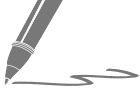 1.2.3.4.5.How did the daughter go to school? (1) By bike (2) By bus (3) By taxiWhat did the daughter find? (1) A book (2) A pen (3) A bag1. They eat cakes every day. (every day改寫成last month)2. You watched TV last night. (last night改寫成every day)3. She walks to school every day. (every day改寫成yesterday).1. I ____________ (be) a teacher yesterday.2. I ____________ (go) home last night.3. I ____________ (do) homework yesterday.4. His sister ____________ (find) a book last week.5. She ____________ (take) a shower last night.1. 他上星期看了電視。2. 她上個月走路上學。3. 牠去年喜歡那隻貓。4. 你們以前有很多朋友。5. 我昨晚去了台中(Taichung)。英文中文1.2.3.4.5.句子第1題第2題第3題第4題第5題得分